26 ЗАСЕДАНИЕ 7 СОЗЫВАВ соответствии с Гражданским кодексом Российской Федерации, Бюджетным кодексом Российской Федерации, Федеральным законом от 06.10.2003 N 131-ФЗ «Об общих принципах организации местного самоуправления в Российской Федерации", Уставом Козловского района Чувашской Республики Собрание депутатов Козловского района Чувашской РеспубликиРЕШИЛО:1. Внести в Перечень документов, представляемых для списания муниципального имущества, указанного в приложении к Порядку списания муниципального имущества Козловского района Чувашской Республики, утвержденного решением Собрания депутатов Козловского района Чувашской Республики от 27 марта 2020 года №6/327 «О порядке списания муниципального имущества Козловского района Чувашской Республики» изменение, исключив пункт 3.2. Настоящее решение вступает в силу после его официального опубликования в периодическом печатном издании «Козловский вестник»Глава Козловского районаЧувашской Республики								   В.Н. ШмелевЧăваш РеспубликинКУСЛАВККА РАЙОНĔ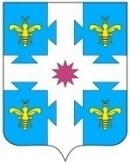     ЧУВАШСКАЯ РЕСПУБЛИКАКОЗЛОВСКИЙ РАЙОНКУСЛАВККА РАЙОНĔН        ДЕПУТАТСЕН ПУХăВĔ      ЙЫШăНУ22.07.2022  9/156 №Куславкка хулиСОБРАНИЕ ДЕПУТАТОВКОЗЛОВСКОГО РАЙОНАРЕШЕНИЕ22.07.2022  № 9/156         город КозловкаО внесении изменения в решение Собрания депутатов Козловского района Чувашской Республики от 27 марта 2020 года №6/327 «О порядке списания муниципального имущества Козловского района Чувашской Республики»